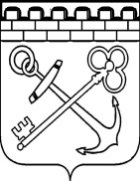 КОМИТЕТЦИФРОВОГО РАЗВИТИЯЛЕНИНГРАДСКОЙ ОБЛАСТИПРИКАЗот ____								 № ____Об утверждении Правил доступа в помещения, где размещены информационные системы персональных данных, размещены и используются средства криптографической защиты информации (СКЗИ), хранятся СКЗИ и (или) носители ключевой, аутентифицирующей и парольной информации СКЗИ, в рабочее и нерабочее время, а также в нештатных ситуациях   В соответствии с п. 2.11, 2.1.2, 2.13 Положения о Комитете цифрового развития Ленинградской области, утвержденного постановлением Правительства Ленинградской области 05.08.2019 № 364, разделом 4 Порядка взаимодействия органов исполнительной власти Ленинградской области при создании, модернизации и развитии государственных информационных систем Ленинградской области, утвержденного постановлением Правительства Ленинградской области от 20 июня 2019 года № 287, п. 13 Требований к защите персональных данных при их обработке в информационных системах персональных данных,  утвержденных Постановлением Правительства РФ от 01.11.2012 № 1119, п. 6 Состава и содержания организационных и технических мер по обеспечению безопасности персональных данных при их обработке в информационных системах персональных данных с использованием средств криптографической защиты информации, необходимых для выполнения установленных Правительством Российской Федерации требований к защите персональных данных для каждого из уровней защищенности, утвержденного Приказом ФСБ России от 10.07.2014 N 378 приказываю:Утвердить Правила доступа в помещения, где размещены информационные системы персональных данных, размещены и используются средства криптографической защиты информации (СКЗИ), хранятся СКЗИ и (или) носители ключевой, аутентифицирующей и парольной информации СКЗИ, в рабочее и нерабочее время, а также в нештатных ситуациях, согласно приложению 1.Утвердить форму Перечня лиц, имеющих право доступа в помещения, где размещены используемые СКЗИ, хранятся СКЗИ и (или) носители ключевой, аутентифицирующей и парольной информации СКЗИ, согласно приложению 2.Контроль за исполнением настоящего приказа возложить на первого заместителя председателя Комитета цифрового развития Ленинградской области – начальника департамента информационной безопасности и инфраструктуры.Председатель Комитета цифрового развитияЛенинградской области 							    В.А. КузнецоваПриложение 1Правила доступа в помещения, где размещены информационные системы персональных данных, размещены и используются средства криптографической защиты информации (СКЗИ), хранятся СКЗИ и (или) носители ключевой, аутентифицирующей и парольной информации СКЗИ, в рабочее и нерабочее время, а также в нештатных ситуацияхНастоящие правила разработаны в целях организации режима обеспечения безопасности помещений, в которых размещены информационные системы персональных данных, государственные информационные системы Ленинградской области (далее - помещения), препятствующего возможности неконтролируемого проникновения или пребывания в этих помещениях лиц, не имеющих права доступа в эти помещенияНастоящие правила, устанавливают требования к доступу в помещения, в которых где размещены используемые СКЗИ, хранятся СКЗИ и (или) носители ключевой, аутентифицирующей и парольной информации СКЗИ (далее - помещения), в рабочее и нерабочее время, а также в нештатных ситуациях.Помещения оснащаются входными дверьми с замками, обеспечения постоянного закрытия дверей помещений на замок и их открытия только для санкционированного прохода, а также опечатывания помещений по окончании рабочего дня или оборудование помещений соответствующими техническими устройствами, сигнализирующими о несанкционированном вскрытии помещений. Помещения располагаются в пределах контролируемой зоны, границами которой являются периметр охраняемой территории зданий, ограждающие конструкции охраняемых здании, охраняемой части здании или помещения.Доступ в помещения в рабочее (служебное) время имеют сотрудники, включенные в Перечень лиц, имеющих доступ в помещения, где размещены используемые СКЗИ, хранятся СКЗИ и (или) носители ключевой, аутентифицирующей и парольной информации СКЗИ.	В нерабочее (неслужебное) время пребывание в помещения указанных работников осуществляется в соответствии с Постановлением Губернатора Ленинградской области «Об организации охраны и обеспечения пропускного режима в зданиях, занимаемых высшими должностным лицом и органами государственной власти Ленинградской области, расположенных в Санкт-Петербурге,  и признании утратившими силу  отдельных постановлений Губернатора Ленинградской области» от 04.08.2017 № 53-пг. Нахождение в помещениях посторонних лиц в рабочее (служебное) и нерабочее (неслужебное) время запрещается. Лица, не имеющие право доступа в служебные помещения, допускаются в такие помещения в присутствии должностных лиц, имеющих право доступа в служебные помещения.Вскрытие и закрытие (опечатывание) служебных помещений, производится должностными лицами, имеющими право доступа в данные помещения. В рабочее время должностные лица, имеющие право доступа в служебные помещения не должны оставлять в отсутствие лиц, имеющих право доступа в помещение, не запертым на ключ помещение.Перед открытием помещений, работники, имеющие право доступа в помещения, должны провести внешний осмотр с целью установления целостности двери и замка, открыть дверь и осмотреть помещение, проверить наличие и целостность имеющихся печатей (пломб). При обнаружении неисправности двери и запирающих устройств работники должны: не вскрывая помещение, доложить непосредственному руководителю; в присутствии не менее двух иных работников, включая непосредственного руководителя, вскрыть помещение и осмотреть его; составить акт о выявленных нарушениях и передать его руководителю для организации служебного расследования.В нештатных ситуациях, в случае необходимости принятия в рабочее время экстренных мер при срабатывании пожарной или охранной сигнализации, авариях в системах энерго-, водо- и теплоснабжения помещение, иных аналогичных случаях, действия работников осуществляются в соответствии с установленными правилами пожарной безопасности и иными правилами обеспечения безопасности жизнедеятельности. При этом по возможности работниками, осуществляющими работу в данном помещении, организуется контроль допуска в данные помещения обслуживающего или иного персонала.В нештатных ситуациях, в случае необходимости принятия в нерабочее время экстренных мер при срабатывании пожарной или охранной сигнализации, авариях в системах энерго-, водо- и теплоснабжения помещение, иных аналогичных случаях, вскрытие служебного помещения осуществляется сотрудником службы безопасности, в соответствии с действующим режимом охраны помещений.По прибытии работников в служебное помещение после нейтрализации нештатных ситуаций, необходимо выполнить мероприятия, указанные в пункте 10 настоящего регламента.Ответственность за соблюдение настоящего порядка возлагается на руководителей структурных подразделений и работников, имеющих право доступа в помещения.Приложение  2УТВЕРЖДАЮ Руководитель  «___»____________ ______г.Перечни лиц, имеющих право доступа в помещения, где размещены используемые СКЗИ, хранятся СКЗИ и (или) носители ключевой, аутентифицирующей и парольной информации СКЗИ.Ответственный по информационной безопасности№ДолжностьФ.И.О.Кабинет, адреса помещений